АДМИНИСТРАЦИЯЖЕМЧУЖИНСКОГО СЕЛЬСКОГО ПОСЕЛЕНИЯНИЖНЕГОРСКОГО РАЙОНА РЕСПУБЛИКИ КРЫМРАСПОРЯЖЕНИЕ № 35-Р29 марта 2024 года									с.ЖемчужинаО внесении изменений в кассовый план доходов по администрации Жемчужинского сельского поселения Нижнегорского района Республики КрымВ соответствии с пунктом 3 статьи 217, статьи 217.1 Бюджетного кодекса Российской Федерации, Федеральным Законом от 6 октября 2003 года № 131-ФЗ «Об общих принципах организации местного самоуправления в Российской Федерации», Уставом муниципального образования Жемчужинское сельское поселение Нижнегорского района Республики Крым, руководствуясь Положением о бюджетном процессе в муниципальном образовании Жемчужинское сельское поселение Нижнегорского района Республики Крым:1. Внести помесячно изменения в кассовый план в части доходов по администрации Жемчужинского сельского поселения Нижнегорского района Республики Крым согласно приложению.2. Контроль за исполнением настоящего распоряжения возложить на заместителя главы администрации Пшеничникову Н.А..3. Настоящее распоряжение вступает в силу с момента подписания.Председатель Жемчужинскогосельского совета - глава администрации Жемчужинского сельского поселения					С.И.ЧупиковПриложение к распоряжению администрации Жемчужинского сельского поселения Нижнегорского района Республики Крымот 29 марта 2024 года № 35-РУВЕДОМЛЕНИЕо кассовом плане (об изменении кассового плана) № 14 от 29 марта 2024 годаНаименование финансового органа: АДМИНИСТРАЦИЯ ЖЕМЧУЖИНСКОГО СЕЛЬСКОГО ПОСЕЛЕНИЯ НИЖНЕГОРСКОГО РАЙОНА РЕСПУБЛИКИ КРЫМНаименование бюджета: Бюджет муниципального образования Жемчужинское сельское поселение Нижнегорского района	Республики КрымЕдиница измерения: руб.Основание: Распоряжение администрации Жемчужинского сельского поселения Нижнегорского района Республики Крым от 29 марта 2024 года № 35-Р «О внесении изменений в кассовый план доходов по администрации Жемчужинского сельского поселения Нижнегорского района Республики Крым» ,,Бюджетная классификацияТип средствВ том числеВ том числеВ том числеСумма за год,,Бюджетная классификацияТип средствмартиюльдекабрьСумма за год182 1 01 02010 01 1000 110010100-89600,0089600,000,00182 1 05 03010 01 1000 1100101003500,00-2100,00-1400,000,00182 1 06 06043 10 1000 1100101001900,00-1900,000,00903 1 08 04020 01 1000 1100101001000,00-1000,000,00903 1 11 05025 10 0000 1100101002000,00-2000,000,00ИТОГОИТОГО-81200,00-2100,0083300,000,00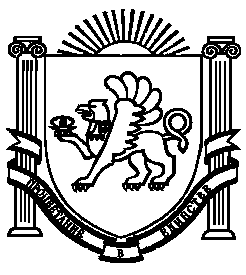 